tCentric Hybrid™Knee Tilt*Midnight Black [t-MBMESH-KT]Knee Tilt*Light Grey [t-LGMESH-KTG]Backrest:5" Patented Back Height Adjustment SystemDual Curve Mesh Backrest (19"w x 25"h)Arms: Midnight Black / Light Grey [G]Options:tCentric Armrest Height & Lateral [TCL / TCLG]tCentric Armrest Height & Swivel [TC360 / TC360G]tCentric Armrest Height, Lateral & Swivel [TCL360 / TCL360G]Seat:
Midnight Black / Light GreyDual Density Molded Polyurethane FoamEight ply hardwood seat structureTailored upholstery on seat pan (20”w x 19”d)Options:Extra Small Seat (17 ½”w x 15 ½”d) [XSS]Small Seat (18 ½”w x 17”d) [SS]Plus Size Seat (22”w x 19”d) [PS]Extra Long Seat (20”w x 21”d) [XLS]Extra Deep Seat (22”w x 21”d) [XPS]Energy Absorbent Memory Foam [EA]Triple Density Foam (adds ¼” to seat width & depth) [TDF]Non-tailored Seat Pan [NTS]Knee Tilt Mechanism:Midnight Black / Light Grey5” Incremental Back HeightInfinite Lock Free FloatBack AngleSpring Tension2 ½” Seat DepthPneumatic Seat HeightMeasurements/Overall Dimensions:Boxed Weight/Size: 46.4 lbs. / 11.7 cu.ft.*Mixing of Midnight Black & Light Grey components is not an option.Pneumatic Lift (Seat Height):
Midnight Black / Light Grey 125 mmLT Pneumatic Lift (18 ¾" – 23 ½")Options:Midnight Black / Light Grey [G]70 mm Pneumatic Lift (18 ¼” – 21”) [70MM/G70MM]80 mm Pneumatic Lift (19”-22”) [80MM/G80MM]100 mm Pneumatic Lift (19 ½”-23 ¼”) [100MM/G100MM]140 mm Pneumatic Lift (20 ¾”-26 ¼”) [140MM/G140MM]Chrome100 mm Chrome Pneumatic Lift (19 ½”-23 ¼”) [100MMCH]125 mm Chrome Pneumatic Lift (19 ¾”-24 ½”) [125MMCH]140 mm Chrome Pneumatic Lift (20 ¾”-26 ¼”) [140MMCH]Base/Glides/Casters:Midnight Black / Light Grey 26" Glass Reinforced Nylon Mid-Profile Base5 Dual Wheel Nylon Casters 2Options:Chrome Accent Casters [CAC]26” Polished Aluminum Mid-Profile Base [PMB]Dual Wheel Urethane Caster 2 [UC2]Additional Options: 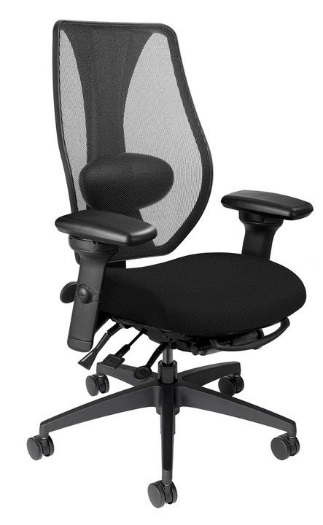 Midnight Black / Light Grey [G]tCentric Lumbar Support [TLS / TLSG]tCentric Lumbar Support with Air Lumbar (pump) [TLSAL / TLSALG]Adjustable Headrest [AHR / AHRG]